OMB # 0925-0648 Expiration date: 5/2021Attachment 1: Participant Survey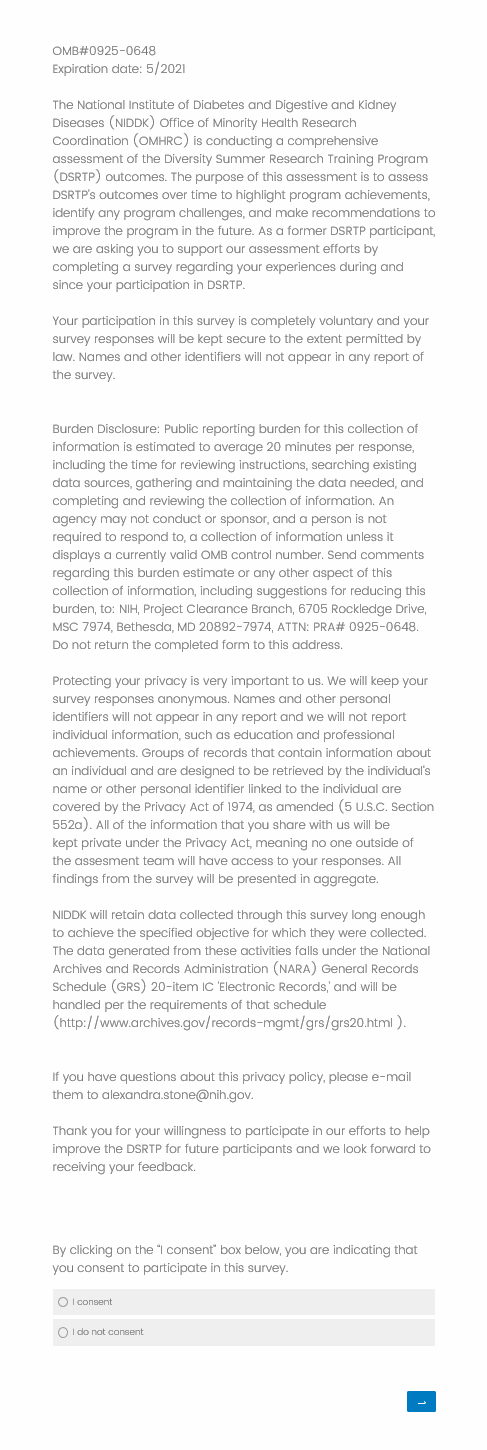 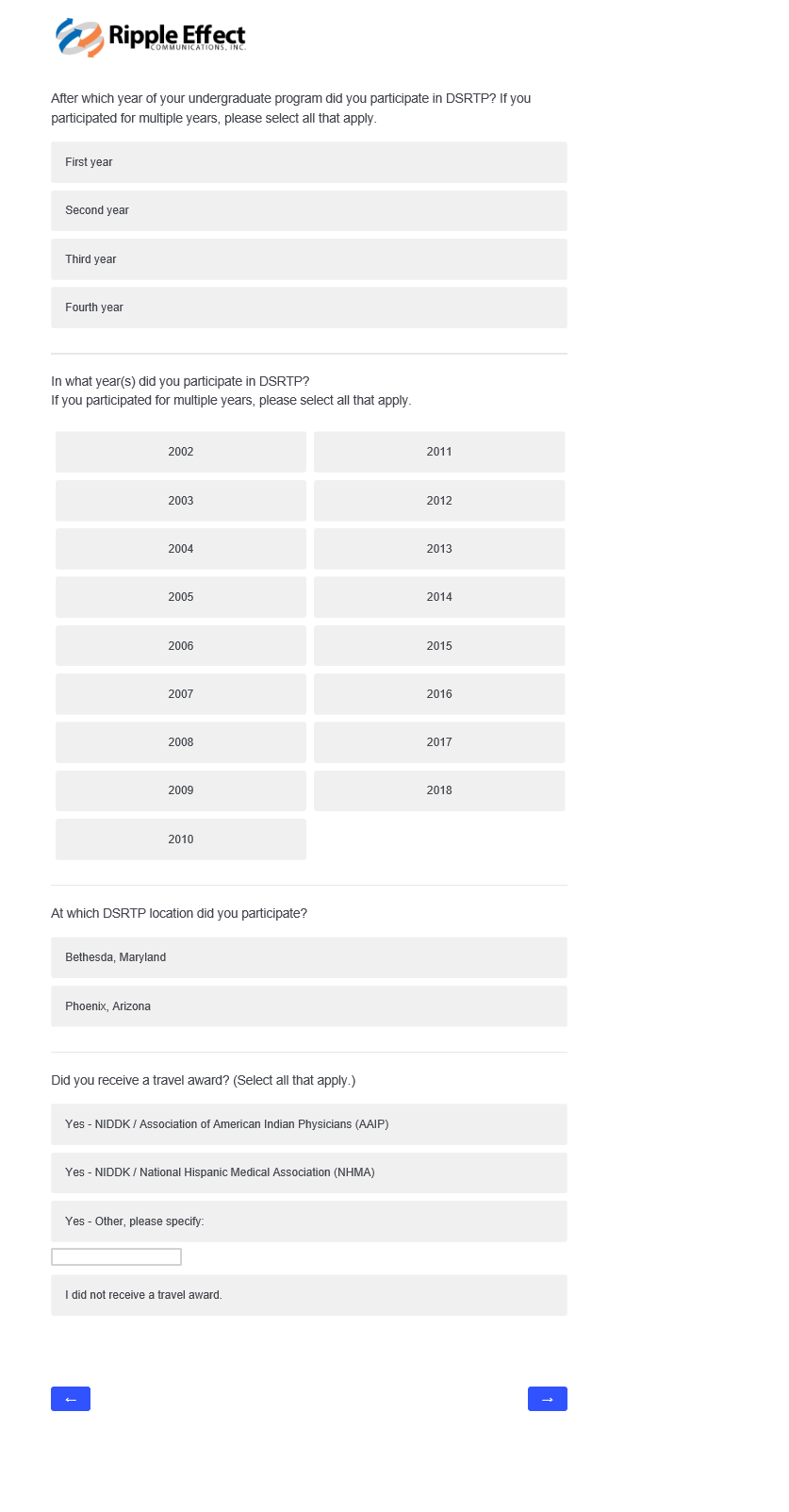 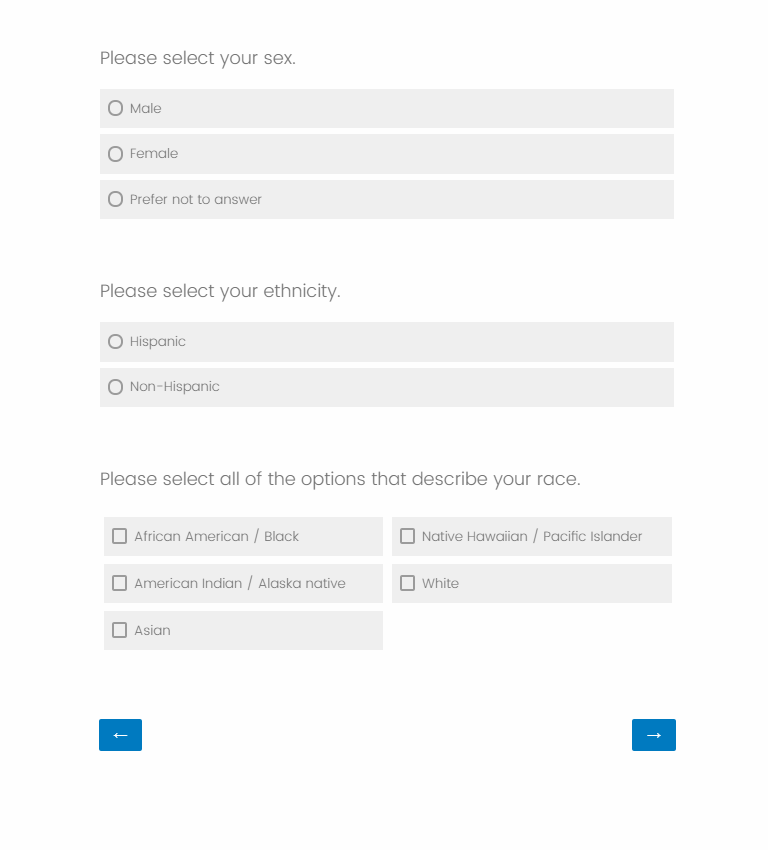 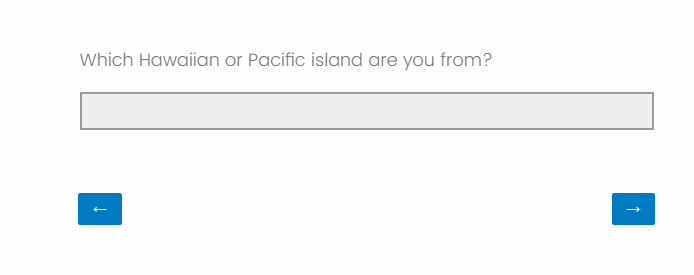 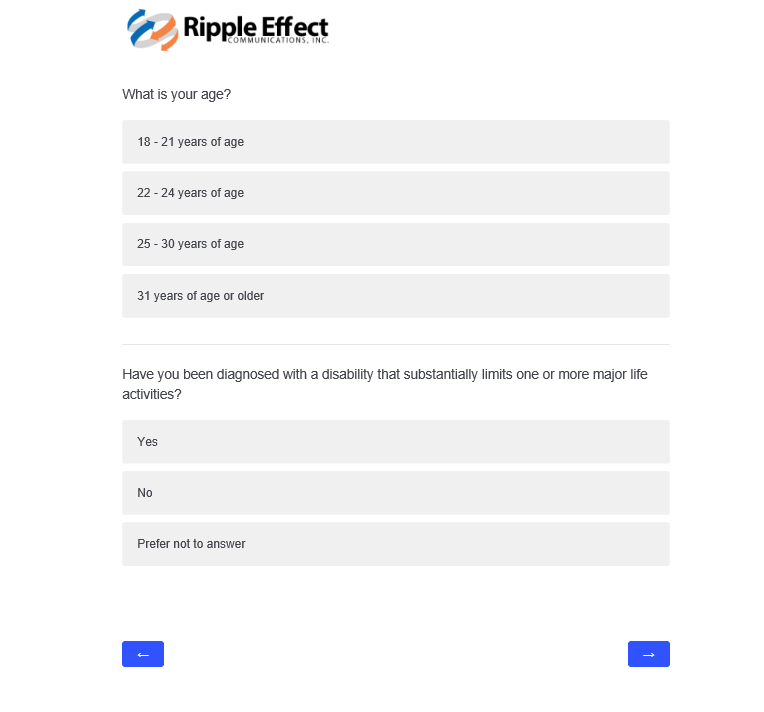 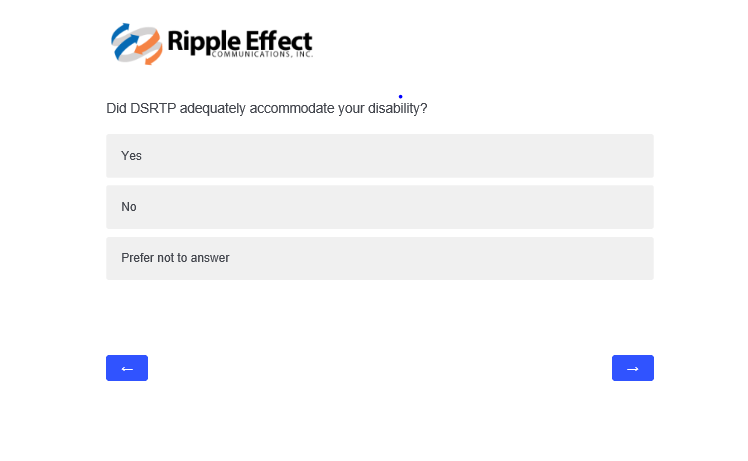 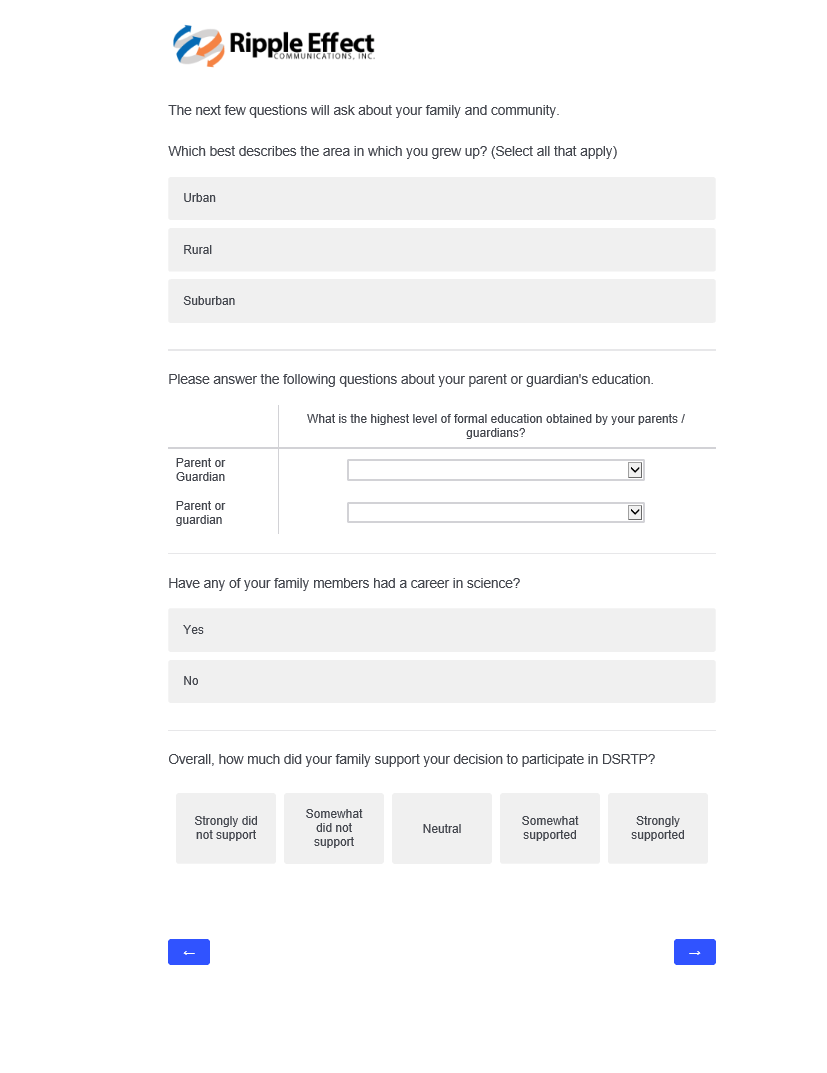 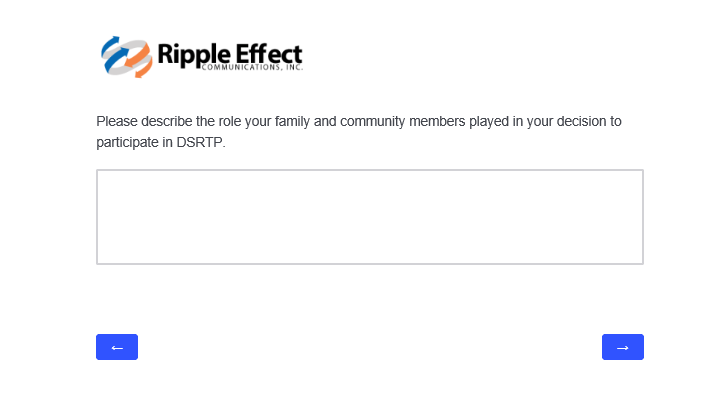 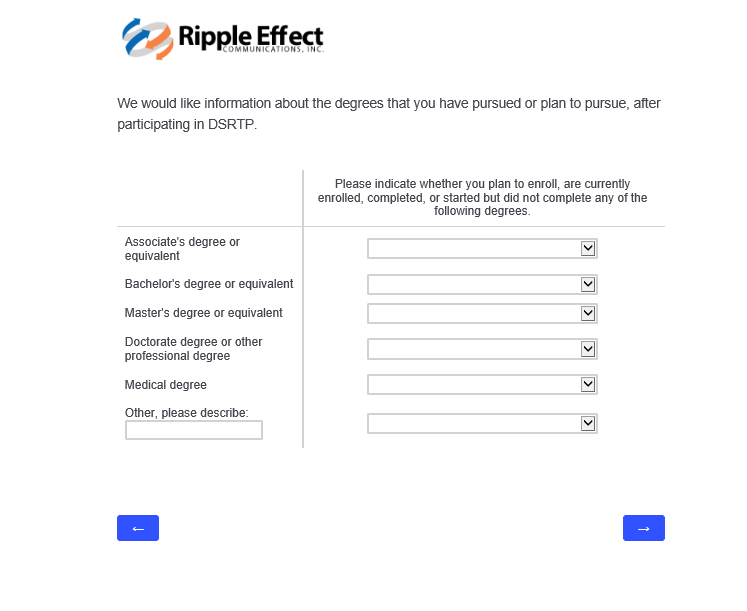 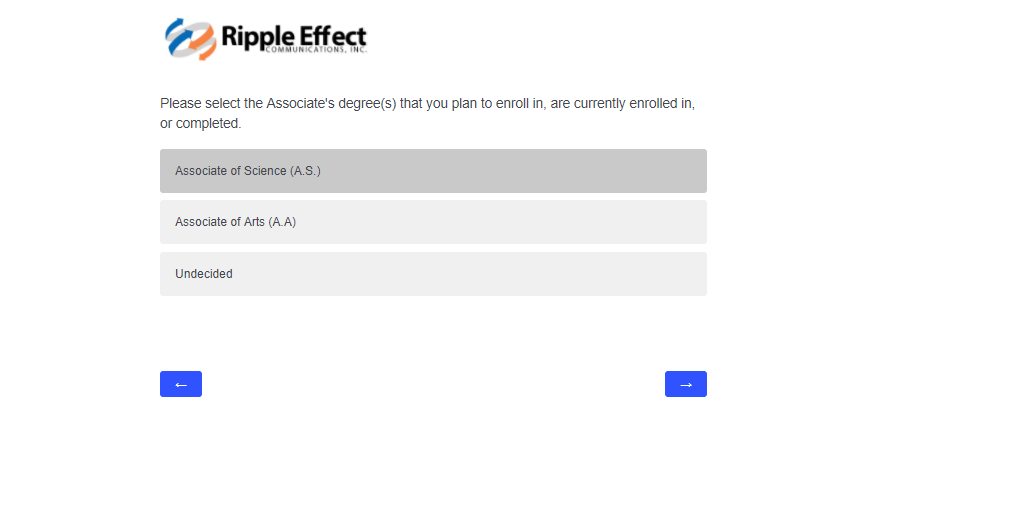 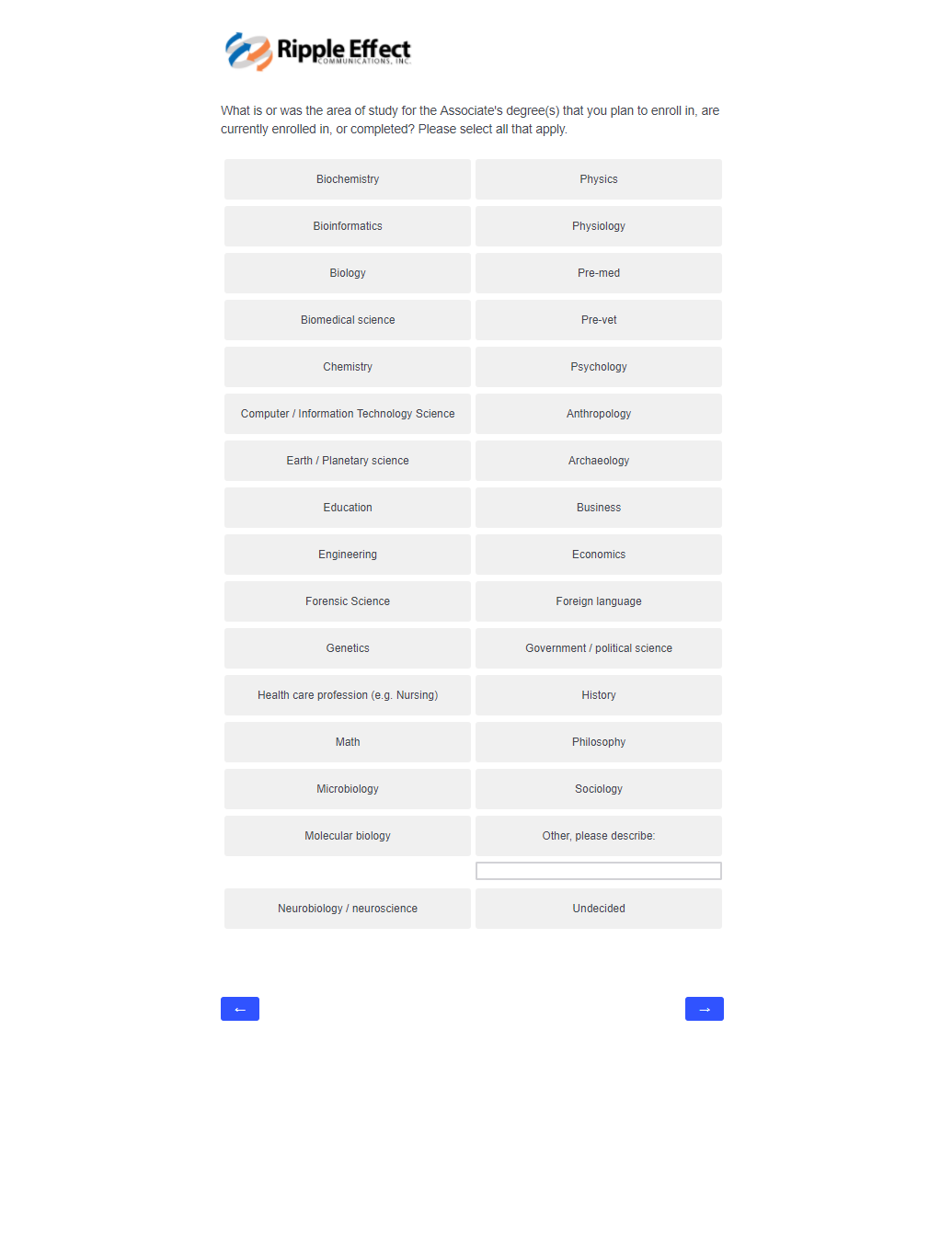 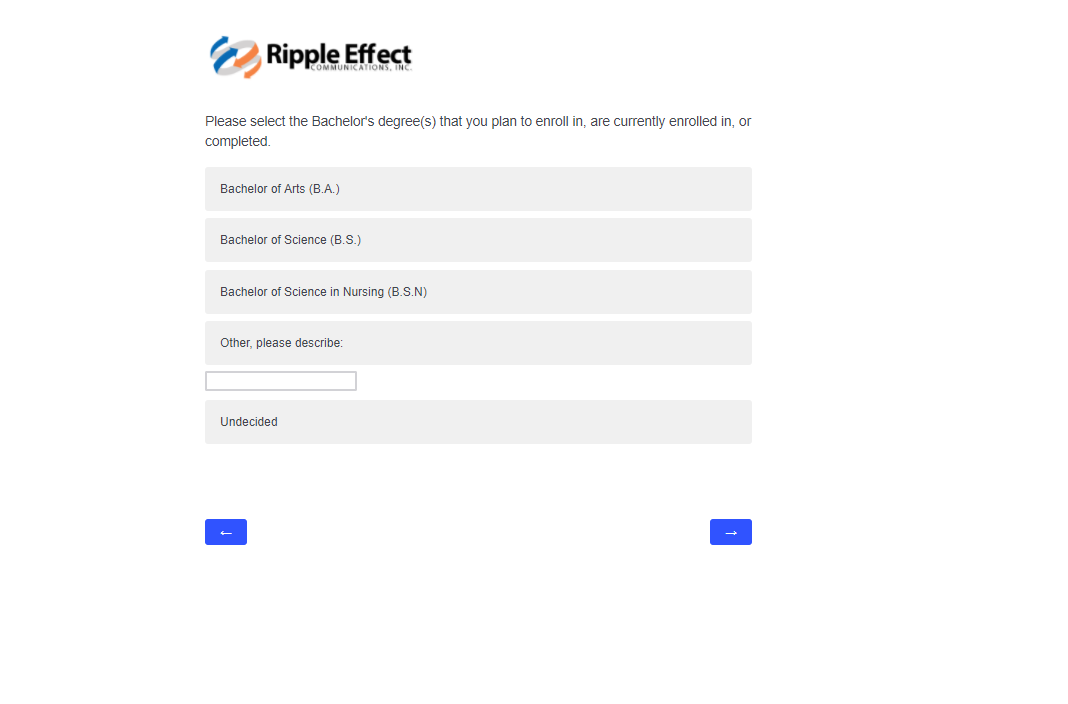 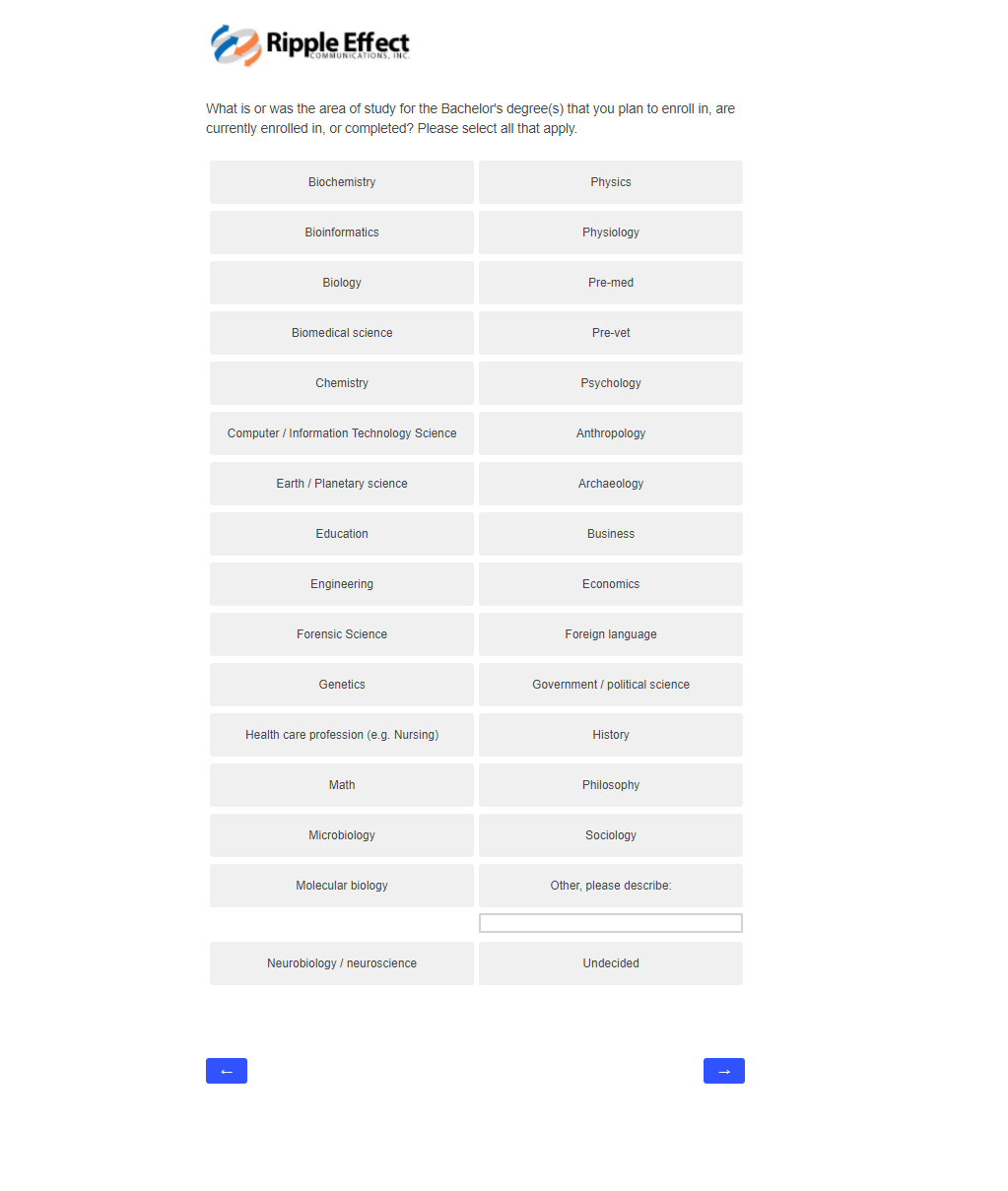 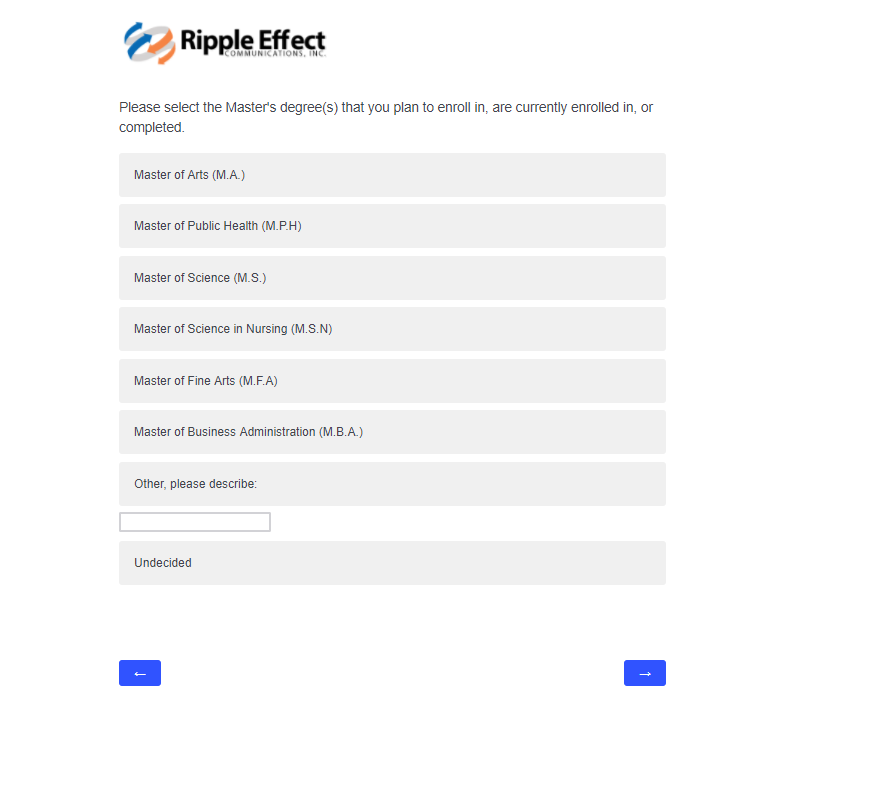 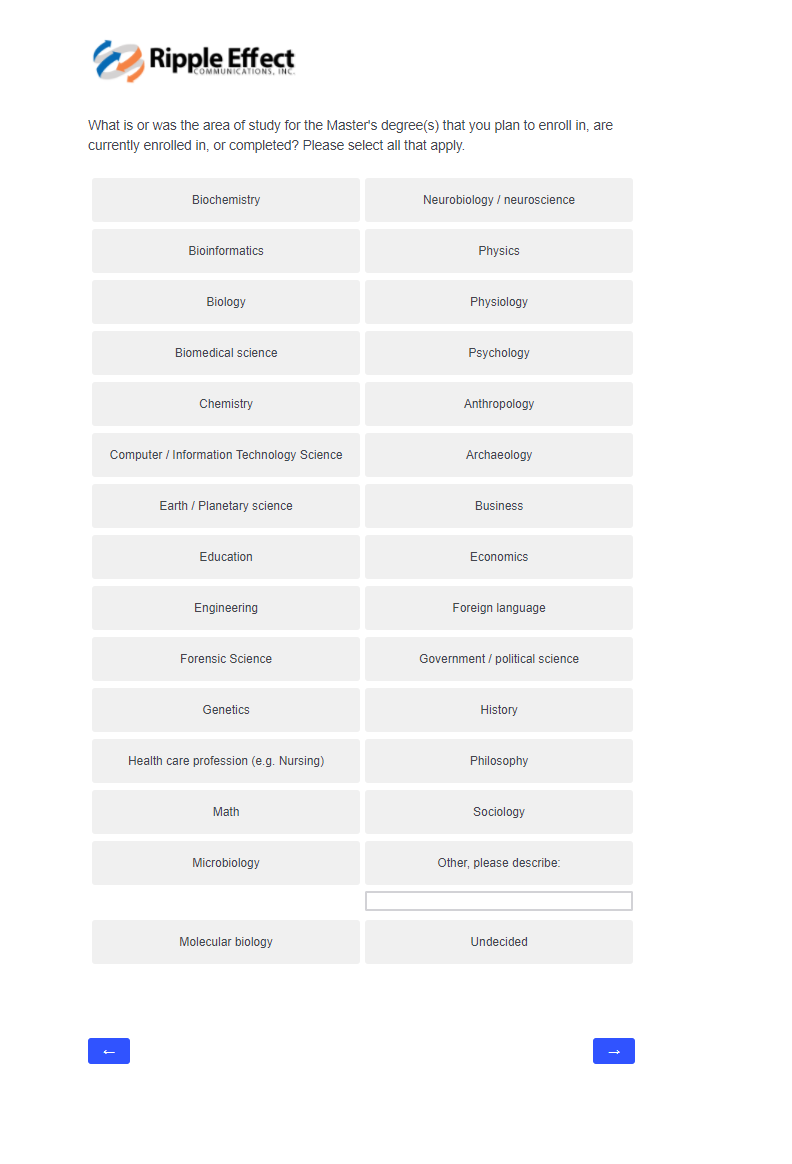 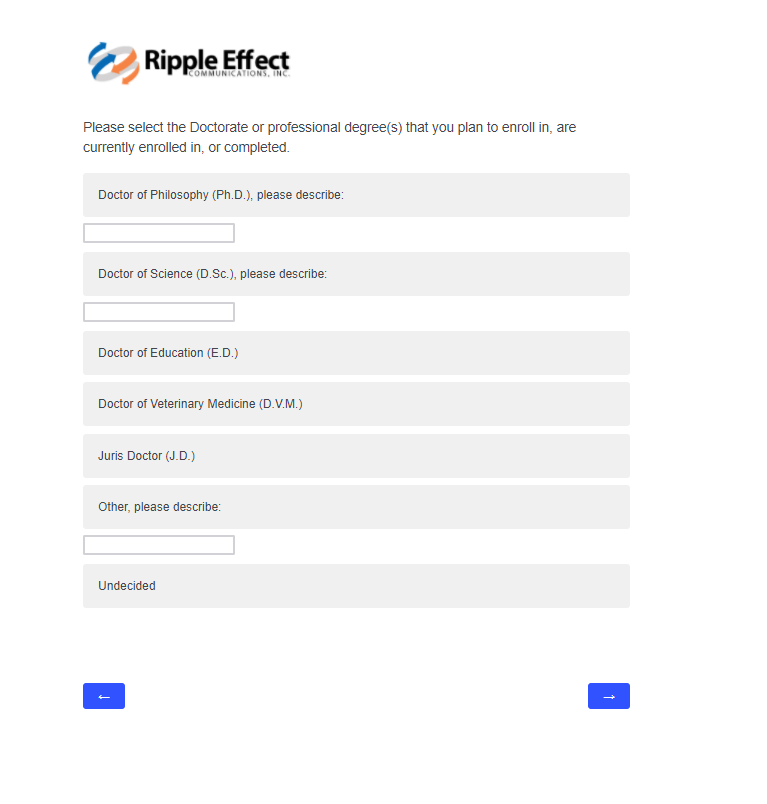 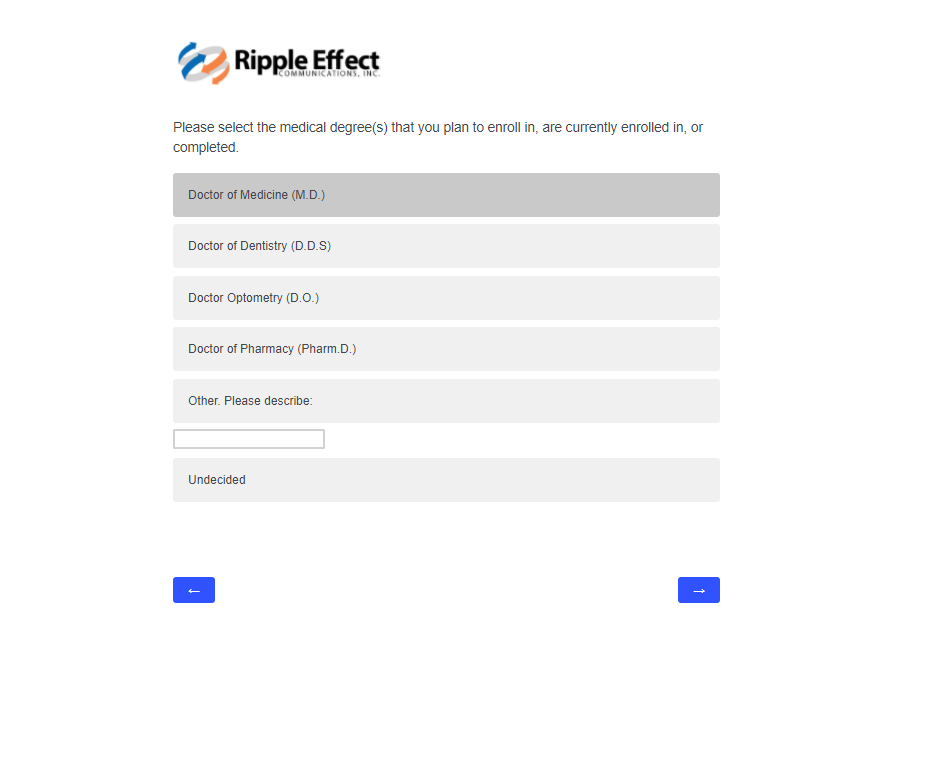 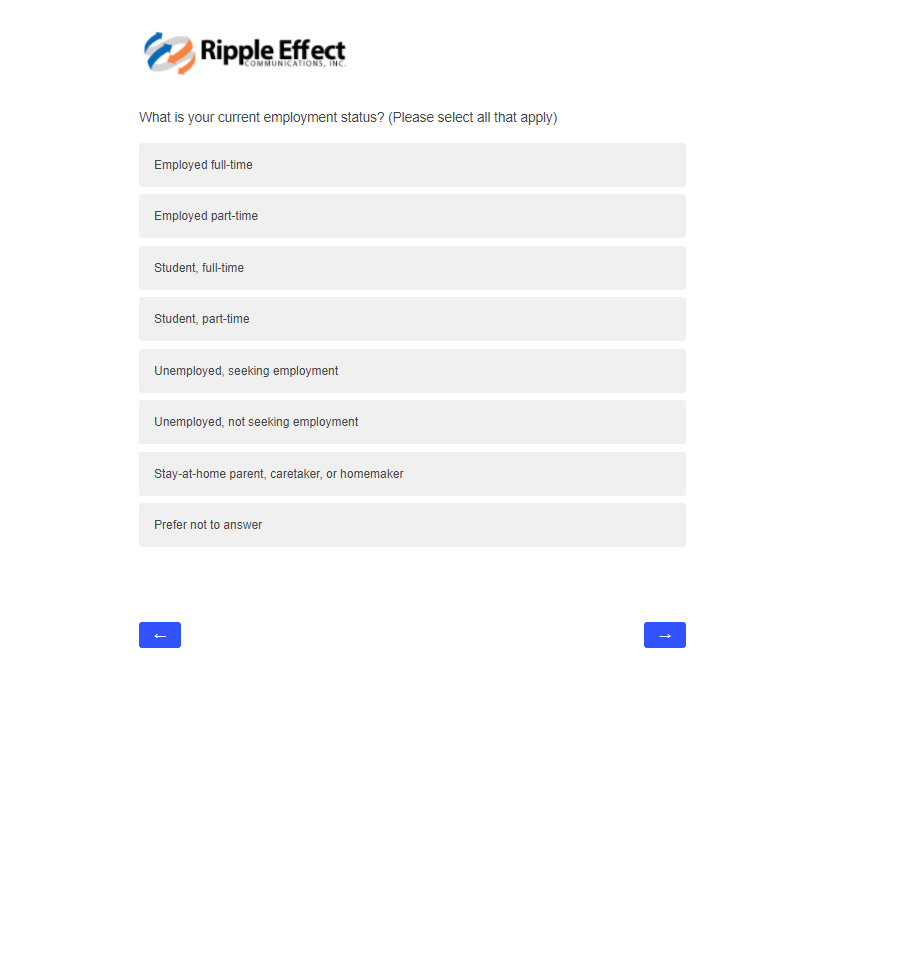 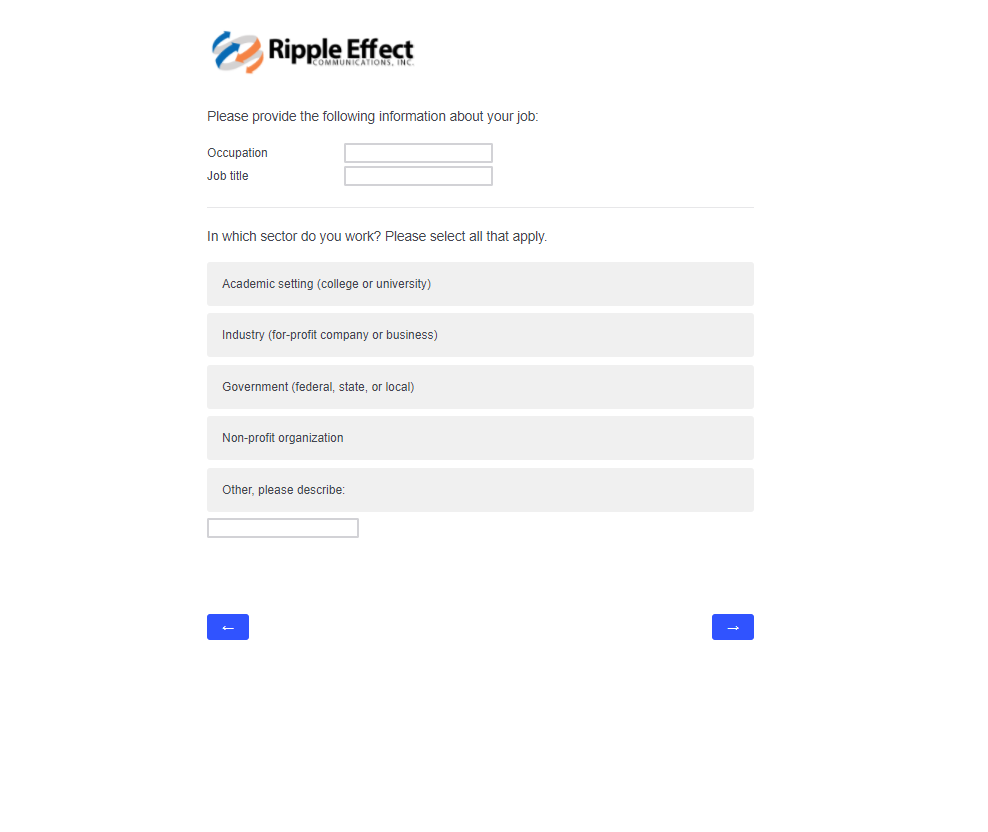 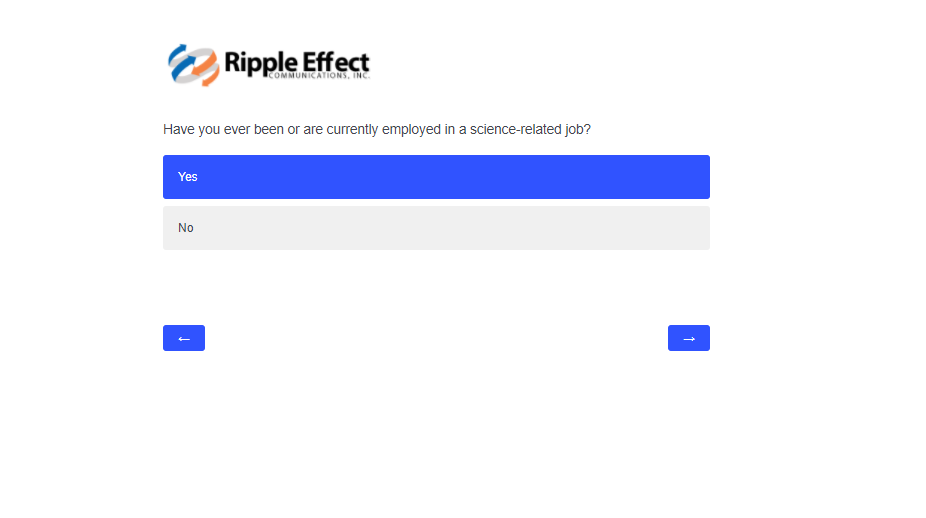 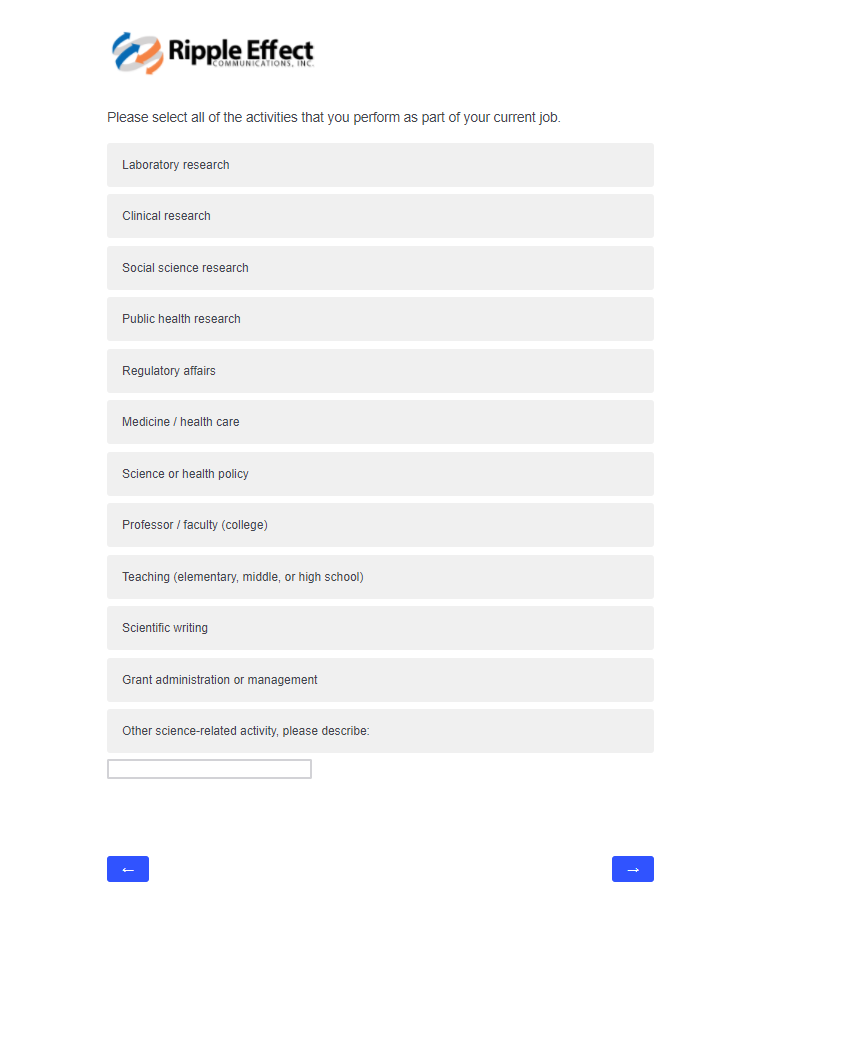 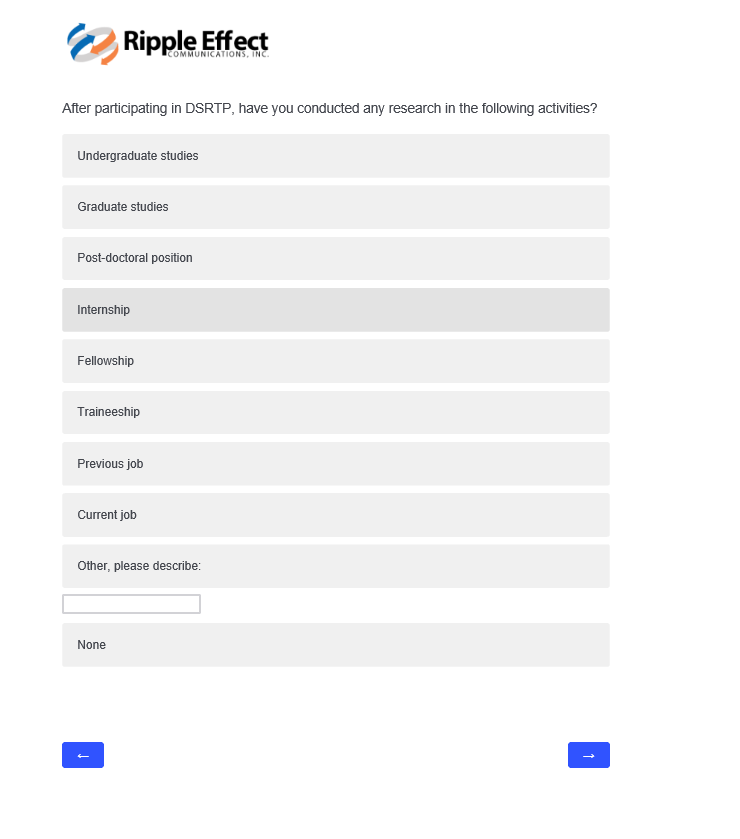 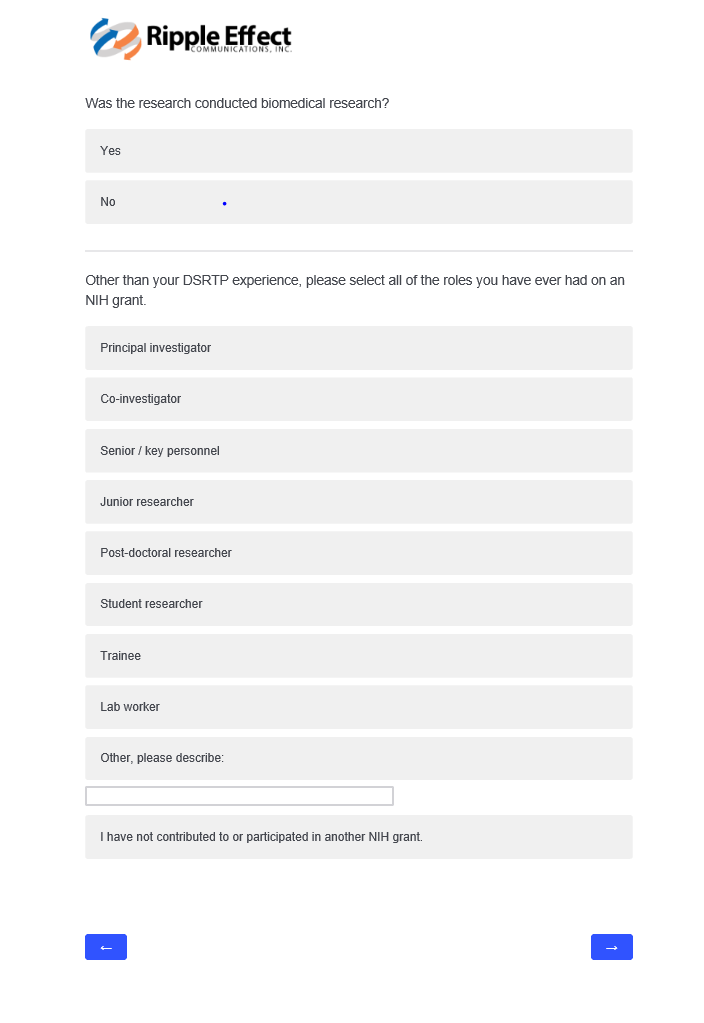 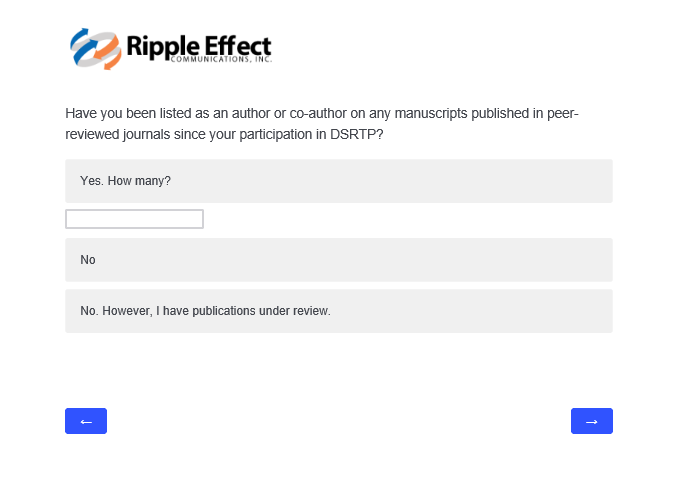 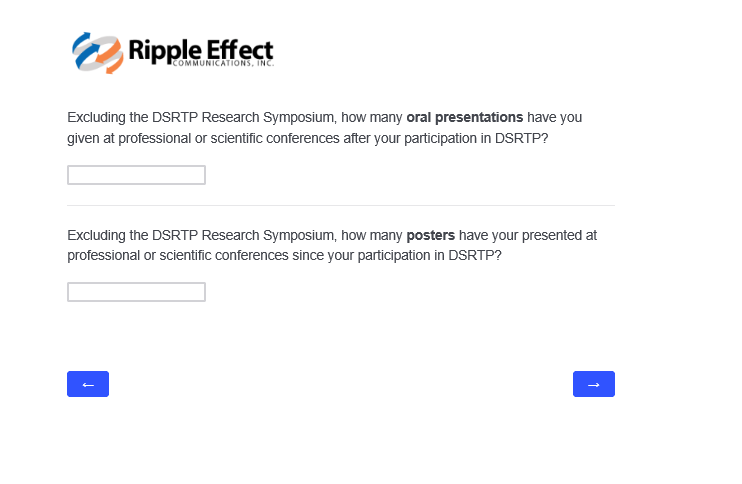 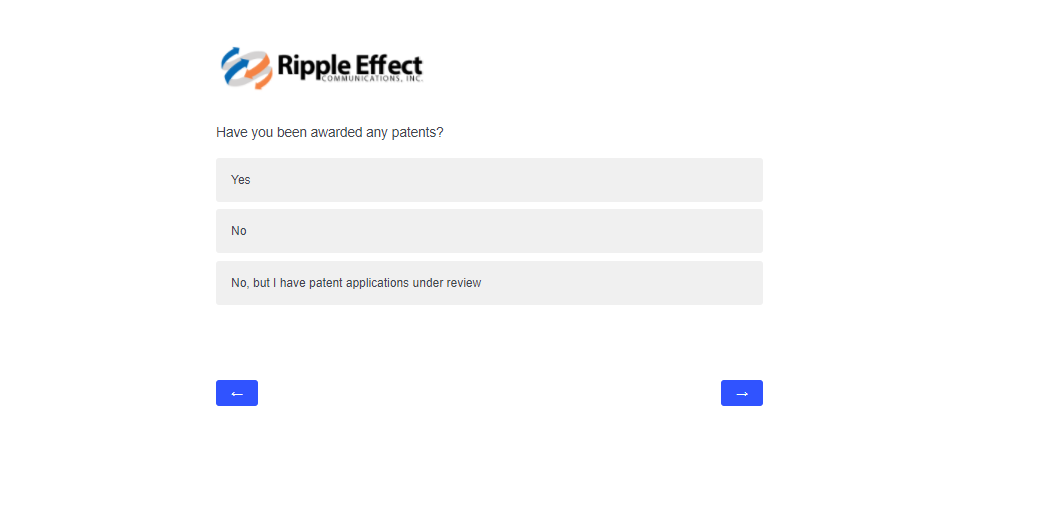 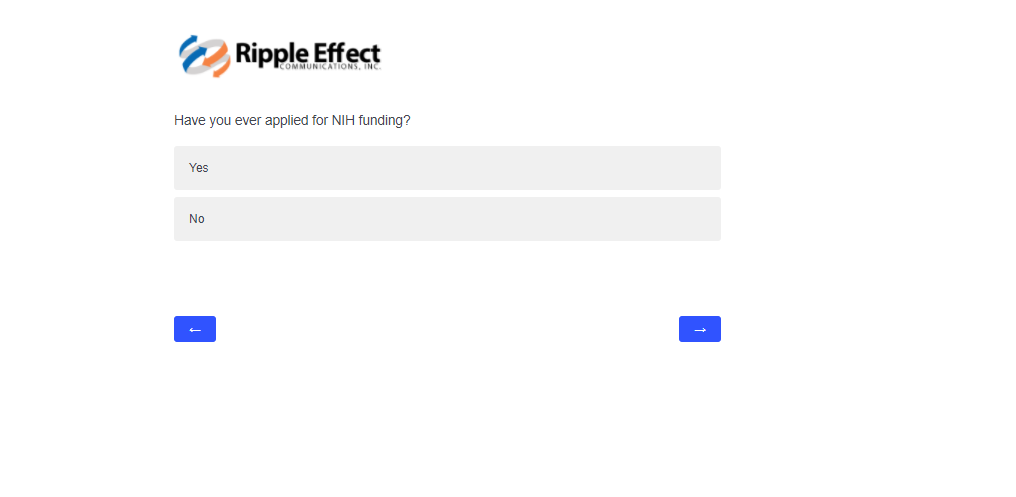 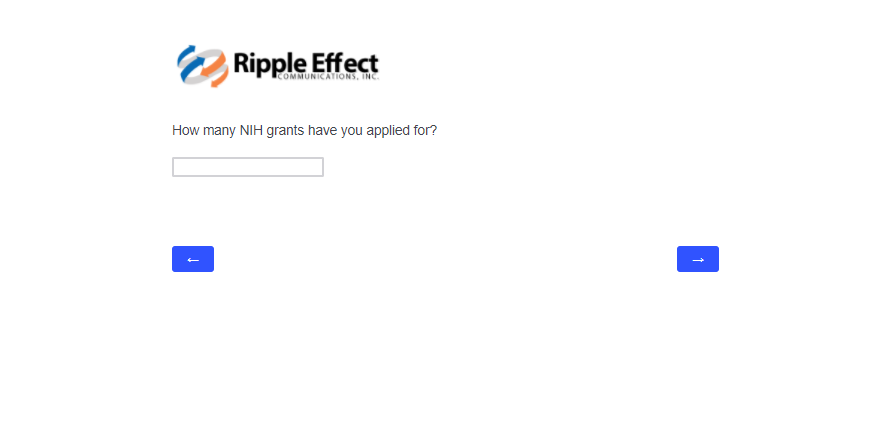 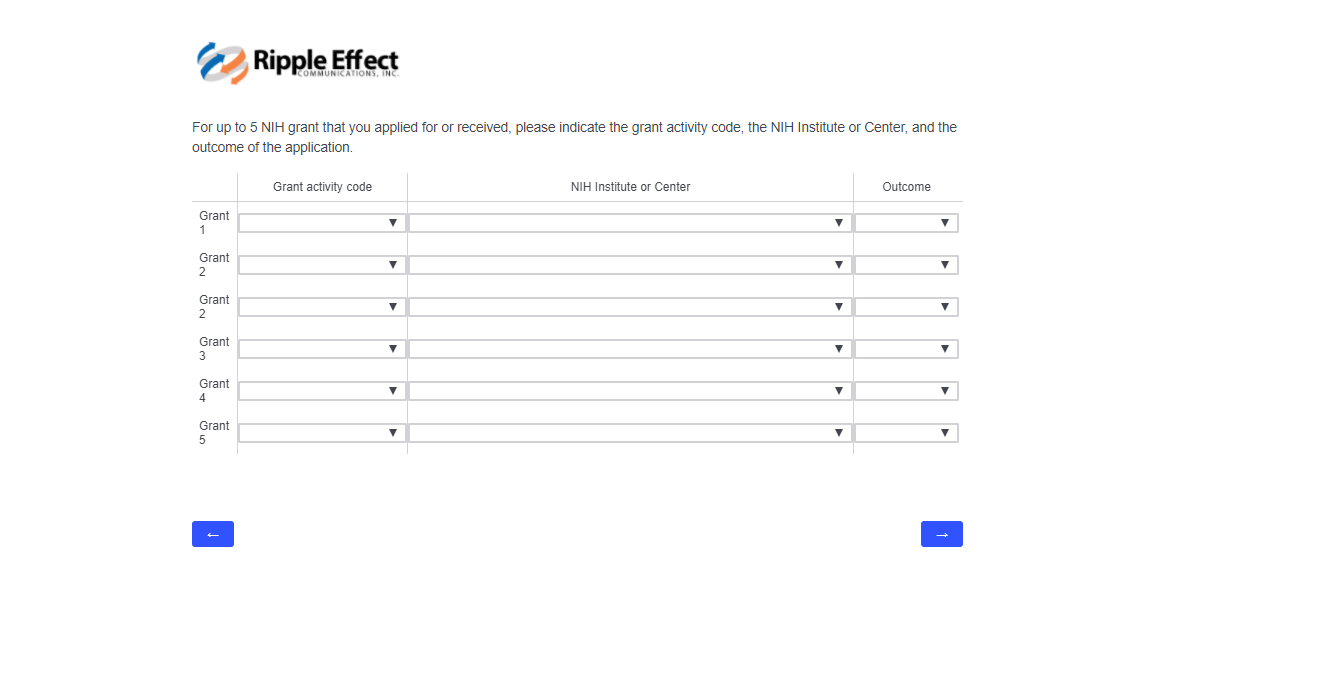 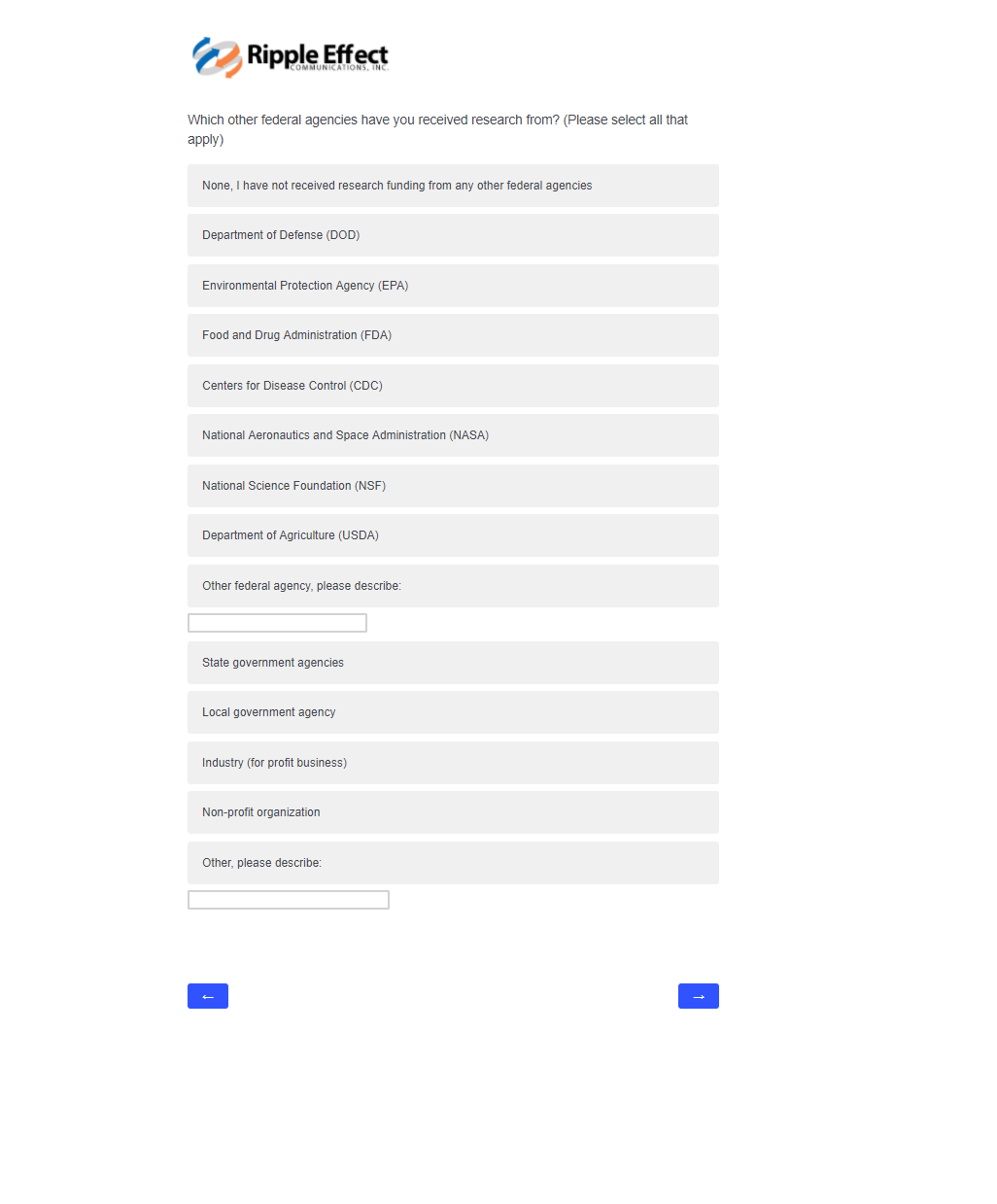 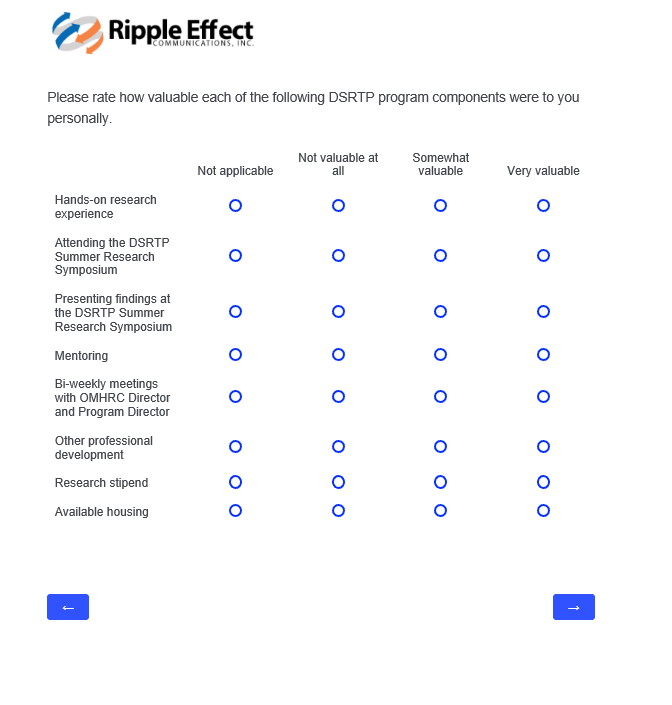 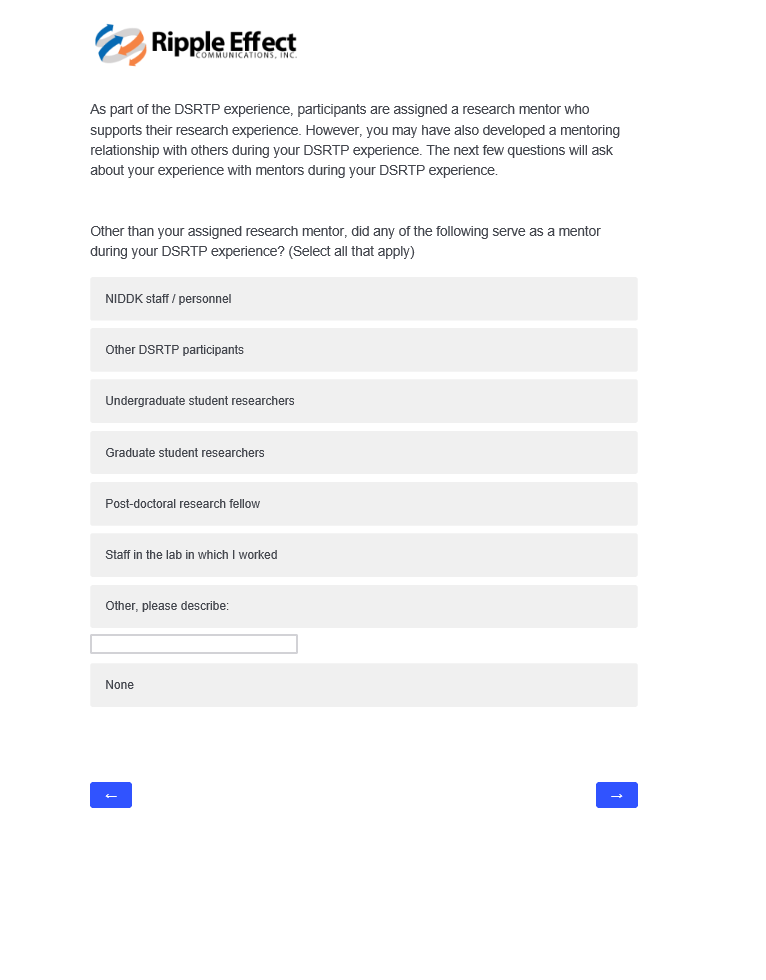 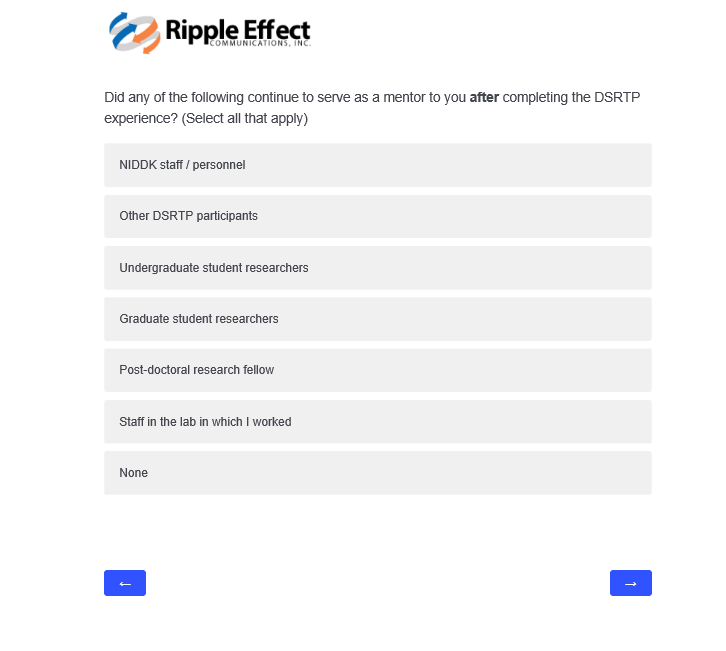 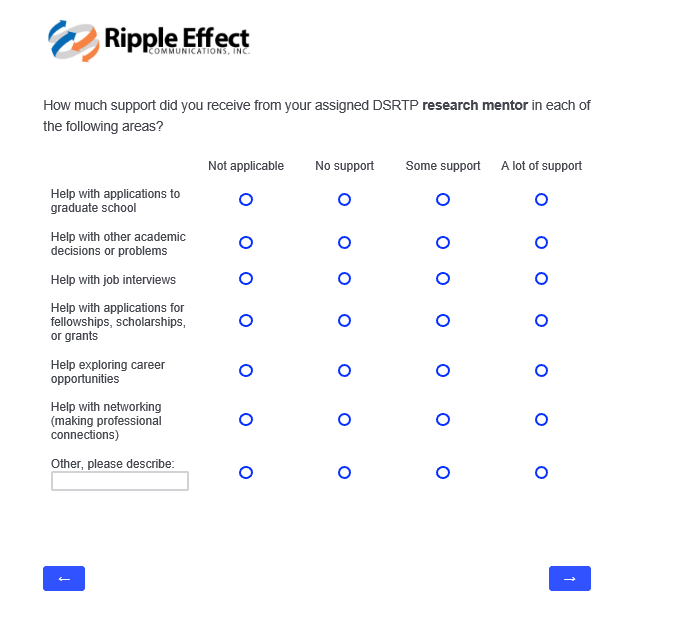 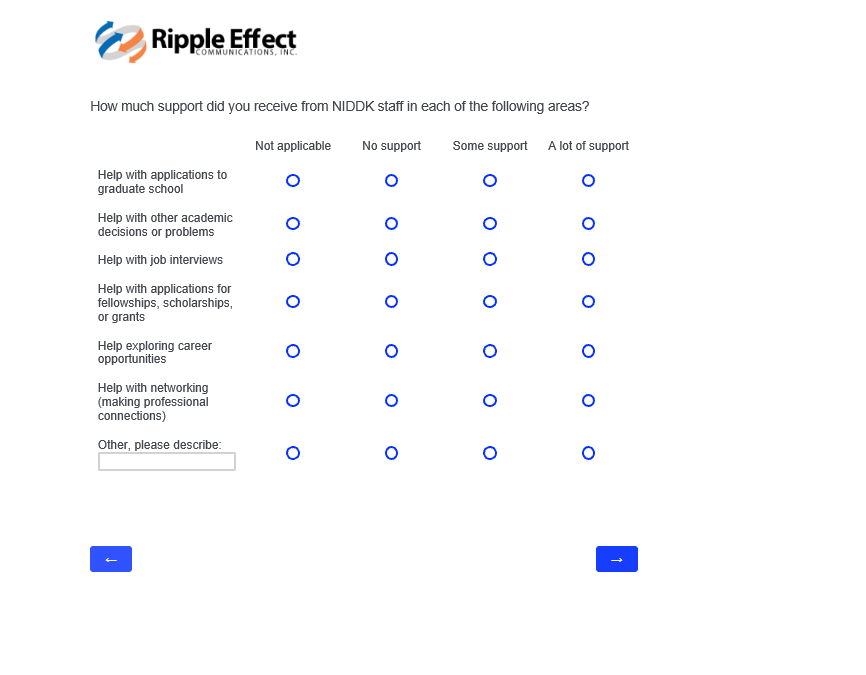 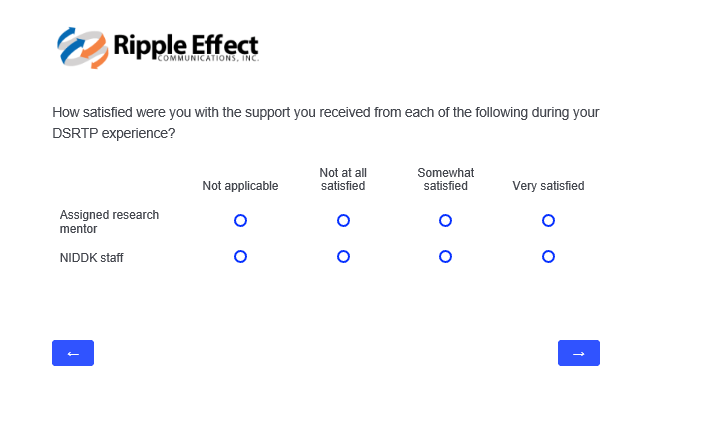 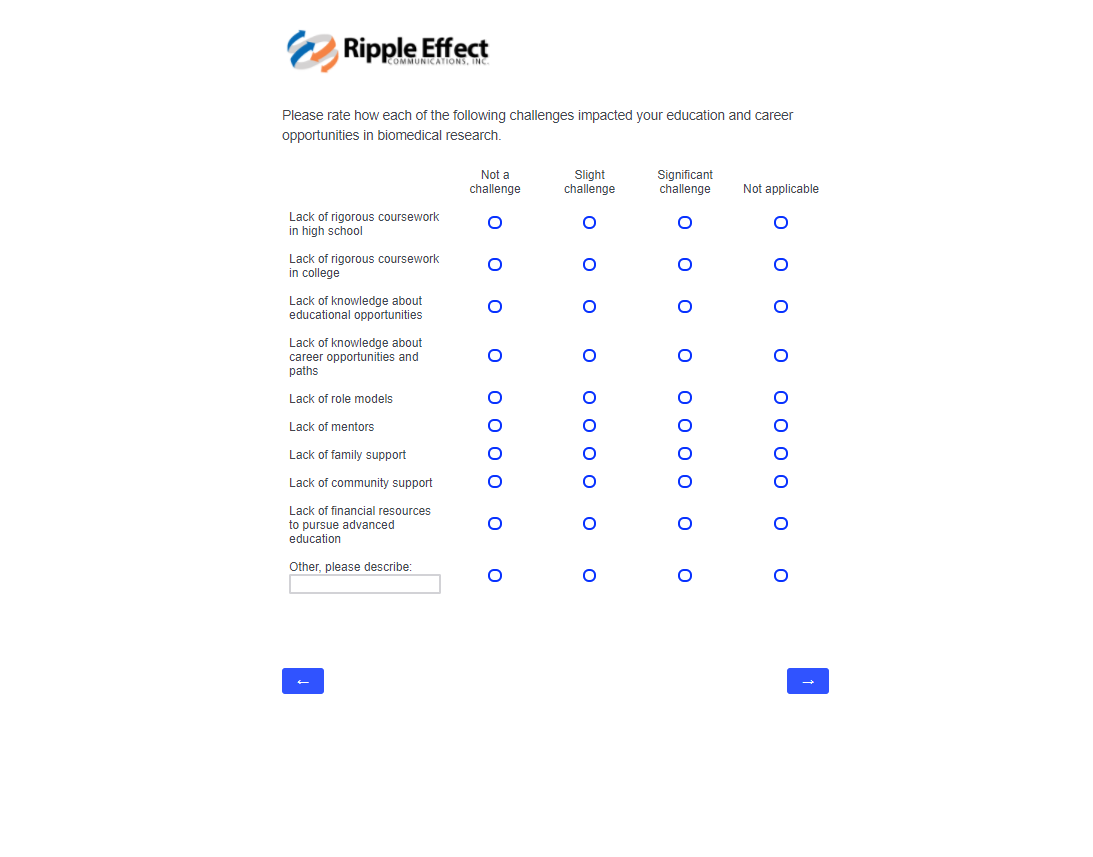 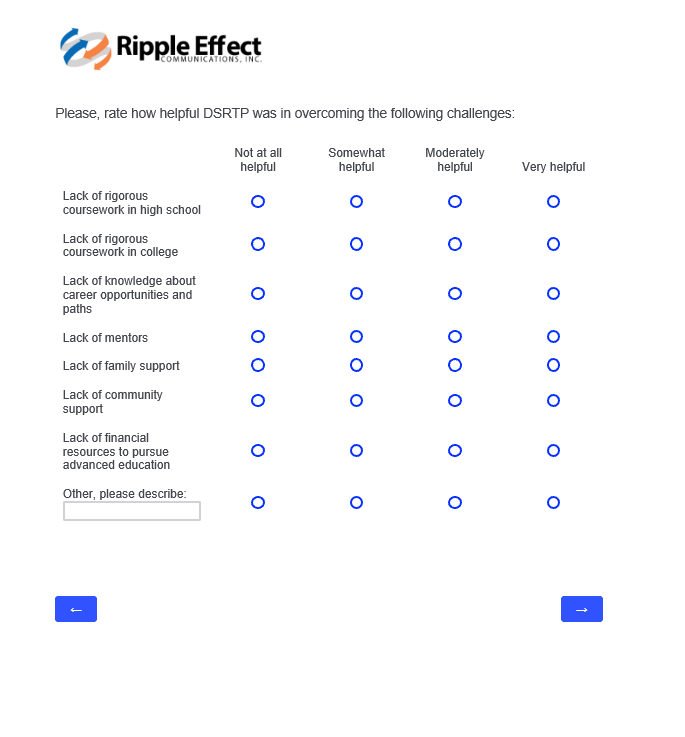 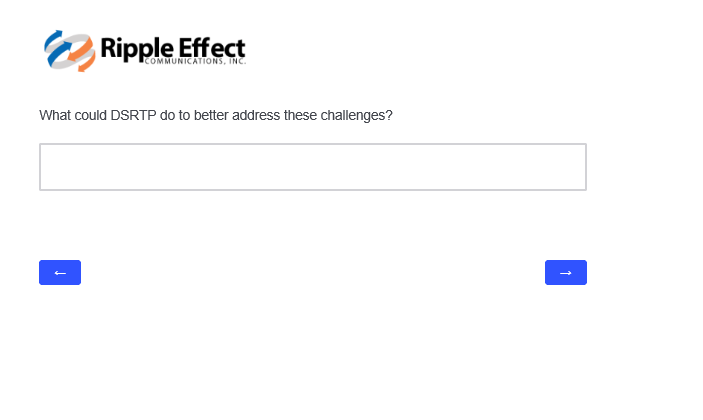 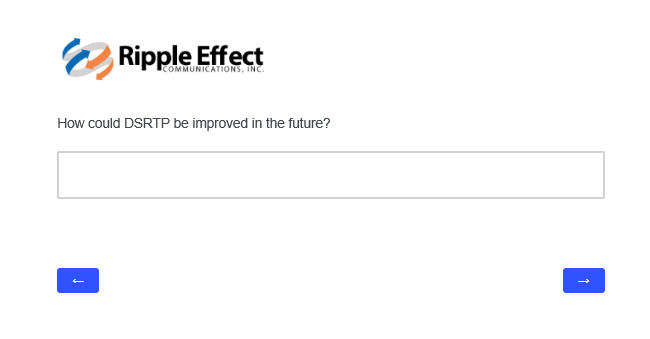 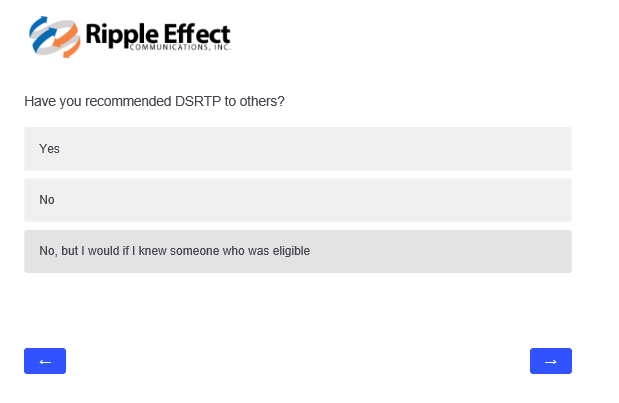 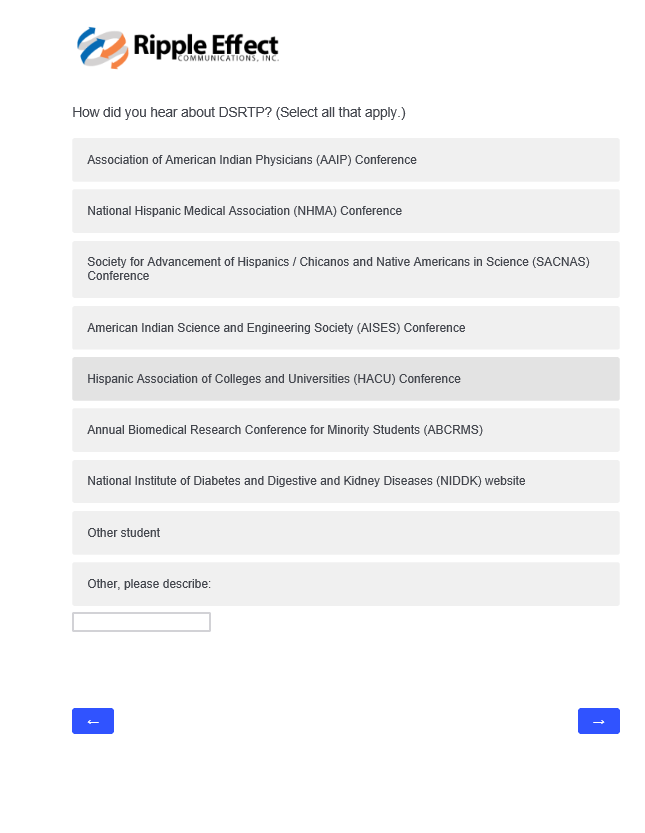 